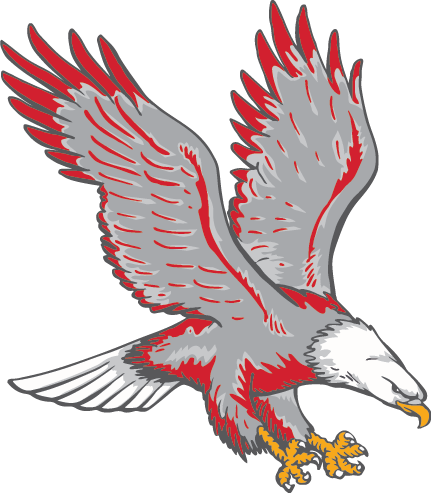 Mt. Zion Elementary SchoolAnnual Title I Parent and Stakeholder MeetingWe will hold an Annual Title I Meeting for all parents and stakeholders on September 21, 2020 at 1:00 p.m. Use either link below to view the presentation. (https://mze.carrollcountyschools.com/)(https://www.facebook.com/eaglesriseupatmze/?ref=bookmarks)Topics of discussion will include the following:An Overview of the Title I ProgramSchool-Parent CompactParental and Family Engagement PlanTitle I Schoolwide Plan1% Parental Involvement BudgetMcKinney-VentoThe presentation can be viewed virtually.For more information, please contact Cindy H. Parker at 770-832-8588.